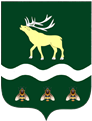 АДМИНИСТРАЦИЯЯКОВЛЕВСКОГО МУНИЦИПАЛЬНОГО ОКРУГА ПРИМОРСКОГО КРАЯ ПОСТАНОВЛЕНИЕ О внесении изменений в постановление Администрации Яковлевского муниципального района от 01.06.2021 № 207-НПА «Об утверждении Положения об оплате труда работников Муниципального бюджетного учреждения дополнительного образования «Яковлевская детская школа искусств» Яковлевского муниципального района»В соответствии с решением Думы Яковлевского муниципального района от 27.12.2022 года № 618-НПА «О бюджете Яковлевского муниципального района на 2023 год и плановый период 2024 и 2025 годов» (с учетом изменений от 31.10.2023 г. № 139-НПА), в целях исполнения постановления Администрации Яковлевского муниципального округа от 01.11.2023 года № 104-па «Об индексации заработной платы работников муниципальных учреждений Яковлевского муниципального района», на основании Устава Яковлевского муниципального округа, Администрация Яковлевского муниципального округаПОСТАНОВЛЯЕТ:Внести в постановление Администрации Яковлевского муниципального района от 01.06.2021 № 207-НПА «Об утверждении Положения об оплате труда Муниципального бюджетного учреждения дополнительного образования «Яковлевская детская школа искусств» Яковлевского муниципального района» изменения, изложив приложение № 2 к Положению в новой редакции согласно приложению к настоящему постановлению.Опубликовать настоящее постановление в районной газете «Сельский Труженик» и разместить на официальном сайте Администрации Яковлевского муниципального округа в сети Интернет.3. Настоящее постановление вступает в силу с 01 декабря 2023 года.4. Контроль  исполнения  настоящего постановления оставляю за собой.ГлаваЯковлевского муниципального округа                                         А. А. Коренчук      Приложение к постановлению Администрации Яковлевского муниципального округа от  20.11.2023   №   147-НПАОКЛАДЫПО ПРОФЕССИОНАЛЬНЫМ КВАЛИФИКАЦИОННЫМ ГРУППАМ ОБЩЕОТРАСЛЕВЫХ ПРОФЕССИЙ  РАБОЧИХ, СЛУЖАЩИХ, ПЕДАГОГИЧЕСКИХ РАБОТНИКОВ МУНИЦИПАЛЬНОГО БЮДЖЕТНОГО УЧРЕЖДЕНИЯ ДОПОЛНИТЕЛЬНОГО ОБРАЗОВАНИЯ «ЯКОВЛЕВСКАЯ ДЕТСКАЯ ШКОЛА ИСКУССТВ»  ЯКОВЛЕВСКОГО МУНИЦИПАЛЬНОГО РАЙОНАот20.11.2023с. Яковлевка№147-НПАПрофессиональные квалификационные группы и квалификационные уровниДолжности, отнесенные к квалификационным уровнямМинимальные оклады <*> (рублей)Профессиональная квалификационная группа рабочих «Общеотраслевые профессии первого уровня»Профессиональная квалификационная группа рабочих «Общеотраслевые профессии первого уровня»1 квалификационный уровеньСторож, уборщик служебных помещений8165Профессиональная квалификационная группа«Общеотраслевые должности служащих третьего уровня»Профессиональная квалификационная группа«Общеотраслевые должности служащих третьего уровня»Профессиональная квалификационная группа«Общеотраслевые должности служащих третьего уровня»1 квалификационный уровеньДокументовед, кассир8605Профессиональная квалификационная группадолжностей педагогических работниковПрофессиональная квалификационная группадолжностей педагогических работниковПрофессиональная квалификационная группадолжностей педагогических работников2 квалификационный уровеньКонцертмейстер107924 квалификационный уровеньПреподаватель 12780Профессиональная квалификационная группа«Общеотраслевые должности служащих четвертого уровня»2 квалификационный уровеньЗаместитель директора144822 квалификационный уровеньДиректор22007